THS WOMEN’S SOCCER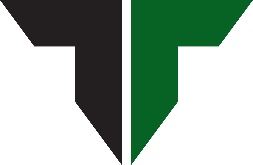 THS Coaching Staff 2018-2019Varisty Coach:  Duccio TagliaferriVarsity Assistant:  Gabe TatzVarsity Assistant:  TBDJV Coach:  TBDJV2 Coach TBDSummer ProgramKick Around:THS Soccer TurfStarting July 12Tuesday/Thursday 8-10amCost:  FreeFor returning and incoming playersChallenge Camp:THS Soccer TurfJuly 30-August 2, 8-10amCost $80Camp will focus on the player’s strength and conditioningSkills Camp:THS Soccer TurfAugust 6-9, 8-10amCost $80This camp will focus on tactical and technical skillsTryouts:THS Soccer TurfAugust 13th 8-10amAugust 14th 8-10am & 3-4:30August 15th 8-10amAugust 16th 8-10am & 3-4:30*Please remember all physicals are good for 2 years.  New physicals need to be downloaded when registering or turned into the Athletic Office.